 			Mathematics Faculty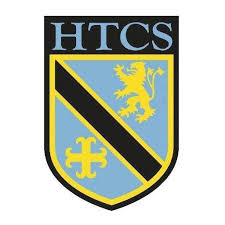 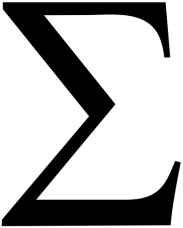 Year 8 Spring Term 2 – Sigma Scheme Unit 8 Overview - Ratio and ProportionTopicKey IdeasProgressProgressProgressTopicKey IdeasRAGRatio and ProportionI can solve mixed ratio problems.Ratio and ProportionI can solve simple problems involving direct and inverse proportion.Ratio and ProportionI can represent direct and inverse proportion graphically.Ratio and ProportionI can use and convert compound units.LessonLearning FocusAssessmentKey Words1Solving mixed ratio problems (CM clips 269 - 271)Formative assessment strategies e.g. MWBs, whole class questioning, Diagnostic Questions, SLOP time with self-assessment, Live Marking etc.Assessment is also supported with our use of ILOs, set through Century Learning and Corbettmaths.Finally, units are assessed through skills checks and half termly assessments, as part of our Assessment Calendar in Mathematics.ratio, simplify, unit, fraction, equivalent, convert, proportion, divide, part, add, multiply2Solving simple problems involving direct and inverse proportion Formative assessment strategies e.g. MWBs, whole class questioning, Diagnostic Questions, SLOP time with self-assessment, Live Marking etc.Assessment is also supported with our use of ILOs, set through Century Learning and Corbettmaths.Finally, units are assessed through skills checks and half termly assessments, as part of our Assessment Calendar in Mathematics.proportion, direct, inverse, unitary 3Representing direct and inverse proportion graphically. Formative assessment strategies e.g. MWBs, whole class questioning, Diagnostic Questions, SLOP time with self-assessment, Live Marking etc.Assessment is also supported with our use of ILOs, set through Century Learning and Corbettmaths.Finally, units are assessed through skills checks and half termly assessments, as part of our Assessment Calendar in Mathematics.proportion, direct, inverse, graph, linear, reciprocal4Using compound units such as speed, density, pressure and rates of pay.  Converting compound units for speed. (CM clips 299, 384 & 385)Formative assessment strategies e.g. MWBs, whole class questioning, Diagnostic Questions, SLOP time with self-assessment, Live Marking etc.Assessment is also supported with our use of ILOs, set through Century Learning and Corbettmaths.Finally, units are assessed through skills checks and half termly assessments, as part of our Assessment Calendar in Mathematics.unit, compound, speed, distance, time, density, mass, volume, pressure, force, area, rate, convert